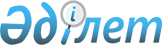 О внесении изменений в решение Акмолинского областного маслихата от 13 декабря 2013 года № 5С-20-2 "Об областном бюджете на 2014-2016 годы"Решение Акмолинского областного маслихата от 5 марта 2014 года № 5С-22-2. Зарегистрировано Департаментом юстиции Акмолинской области 6 марта 2014 года № 4027      Примечание РЦПИ.

      В тексте документа сохранена пунктуация и орфография оригинала.

      В соответствии с подпунктом 5) пункта 2 статьи 106 Бюджетного кодекса Республики Казахстан от 4 декабря 2008 года, статьей 6 Закона Республики Казахстан от 23 января 2001 года «О местном государственном управлении и самоуправлении в Республике Казахстан» Акмолинский областной маслихат РЕШИЛ:



      1. Внести в решение Акмолинского областного маслихата «Об областном бюджете на 2014-2016 годы» от 13 декабря 2013 года № 5С-20-2 (зарегистрировано в Реестре государственной регистрации нормативных правовых актов № 3935, опубликовано 9 января 2014 года в газете «Арқа ажары», 9 января 2014 года в газете «Акмолинская правда») следующие изменения:



      пункт 1 изложить в новой редакции:



      «1. Утвердить областной бюджет на 2014-2016 годы, согласно приложениям 1, 2 и 3 соответственно, в том числе на 2014 год в следующих объемах:



      1) доходы – 131 414 434 тысячи тенге, в том числе:



      налоговые поступления – 13 307 751 тысяча тенге;



      неналоговые поступления – 550 333 тысячи тенге;



      поступления от продажи основного капитала – 1 000 тысяч тенге;



      поступления трансфертов – 117 555 350 тысяч тенге;



      2) затраты – 132 316 069,6 тысяч тенге;



      3) чистое бюджетное кредитование – 2 097 585 тысяч тенге, в том числе:



      бюджетные кредиты – 2 728 036 тысяч тенге;



      погашение бюджетных кредитов – 630 451 тысяча тенге;



      4) сальдо по операциям с финансовыми активами – 9 537,2 тысяч тенге;



      5) дефицит (профицит) бюджета – -3 008 757,8 тысяч тенге;



      6) финансирование дефицита (использование профицита) бюджета – 3 008 757,8 тысяч тенге.»



      приложения 1, 5 к указанному решению изложить в новой редакции согласно приложениям 1, 2 к настоящему решению.



      2. Настоящее решение вступает в силу со дня государственной регистрации в Департаменте юстиции Акмолинской области и вводится в действие с 1 января 2014 года.      Председатель сессии

      Акмолинского областного

      маслихата                                  Ж.Мусин      Секретарь

      Акмолинского областного 

      маслихата                                  Н.Дьячек      «СОГЛАСОВАНО»      Исполняющий обязанности

      акима Акмолинской области                  Р.Акимов      Руководитель государственного

      учреждения «Управление экономики

      и бюджетного планирования

      Акмолинской области»                       Б.Малгаждаров

Приложение 1 к решению     

Акмолинского областного маслихата

от 5 марта 2014 года № 5С-22-2  Приложение 1 к решению     

Акмолинского областного маслихата

от 13 декабря 2013 года № 5С-20-2 

Областной бюджет на 2014 год

Приложение 2 к решению     

Акмолинского областного маслихата

от 5 марта 2014 года № 5С-22-2  Приложение 5 к решению     

Акмолинского областного маслихата

от 13 декабря 2013 года № 5С-20-2 

Целевые трансферты из областного бюджета бюджетам районов (городов областного значения) на 2014 год
					© 2012. РГП на ПХВ «Институт законодательства и правовой информации Республики Казахстан» Министерства юстиции Республики Казахстан
				КатегорияКатегорияКатегорияКатегорияСумма, тысяч тенгеКлассКлассКлассСумма, тысяч тенгеПодклассПодклассСумма, тысяч тенгеНаименованиеСумма, тысяч тенге12345I. ДОХОДЫ131 414 434,01Налоговые поступления13 307 751,001Подоходный налог11 707 146,02Индивидуальный подоходный налог11 707 146,005Внутренние налоги на товары, работы и услуги1 600 605,03Поступления за использование природных и других ресурсов1 600 605,02Неналоговые поступления550 333,001Доходы от государственной собственности42 726,01Поступления части чистого дохода государственных предприятий2 700,05Доходы от аренды имущества, находящегося в государственной собственности16 500,06Вознаграждения за размещение бюджетных средств на банковских счетах3 000,07Вознаграждения по кредитам, выданным из государственного бюджета20 526,002Поступления от реализации товаров (работ, услуг) государственными учреждениями, финансируемыми из государственного бюджета3 000,01Поступления от реализации товаров (работ, услуг) государственными учреждениями, финансируемыми из государственного бюджета3 000,003Поступления денег от проведения государственных закупок, организуемых государственными учреждениями, финансируемыми из государственного бюджета138,01Поступления денег от проведения государственных закупок, организуемых государственными учреждениями, финансируемыми из государственного бюджета138,004Штрафы, пени, санкции, взыскания, налагаемые государственными учреждениями, финансируемыми из государственного бюджета, а также содержащимися и финансируемыми из бюджета (сметы расходов) Национального Банка Республики Казахстан416 499,01Штрафы, пени, санкции, взыскания, налагаемые государственными учреждениями, финансируемыми из государственного бюджета, а также содержащимися и финансируемыми из бюджета (сметы расходов) Национального Банка Республики Казахстан, за исключением поступлений от организаций нефтяного сектора416 499,006Прочие неналоговые поступления87 970,01Прочие неналоговые поступления87 970,03Поступления от продажи основного капитала1 000,001Продажа государственного имущества, закрепленного за государственными учреждениями1 000,01Продажа государственного имущества, закрепленного за государственными учреждениями1 000,04Поступления трансфертов117 555 350,001Трансферты из нижестоящих органов государственного управления7 263 447,02Трансферты из районных (городских) бюджетов7 263 447,002Трансферты из вышестоящих органов государственного управления110 291 903,01Трансферты из республиканского бюджета110 291 903,0Функциональная группаФункциональная группаФункциональная группаФункциональная группаСуммаАдминистратор бюджетных программАдминистратор бюджетных программАдминистратор бюджетных программСуммаПрограммаПрограммаСуммаНаименованиеСумма12345II. ЗАТРАТЫ132 316 069,61Государственные услуги общего характера1 133 024,8110Аппарат маслихата области58 328,0001Услуги по обеспечению деятельности маслихата области58 328,0120Аппарат акима области641 486,8001Услуги по обеспечению деятельности акима области555 937,9004Капитальные расходы государственного органа34 144,0007Капитальные расходы подведомственных государственных учреждений и организаций44 518,9009Обеспечение и проведение выборов акимов городов районного значения, сел, поселков, сельских округов6 886,0257Управление финансов области122 670,0001Услуги по реализации государственной политики в области исполнения местного бюджета и управления коммунальной собственностью112 116,0009Приватизация, управление коммунальным имуществом, постприватизационная деятельность и регулирование споров, связанных с этим3 018,0013Капитальные расходы государственного органа7 536,0258Управление экономики и бюджетного планирования области133 687,0001Услуги по реализации государственной политики в области формирования и развития экономической политики, системы государственного планирования и управления области128 375,0005Капитальные расходы государственного органа5 312,0271Управление строительства области12 000,0080Строительство специализированных центров обслуживания населения12 000,0282Ревизионная комиссия области164 853,0001Услуги по обеспечению деятельности ревизионной комиссии области157 650,0003Капитальные расходы государственного органа7 203,02Оборона249 112,4120Аппарат акима области227 935,4010Мероприятия в рамках исполнения всеобщей воинской обязанности30 294,1012Мобилизационная подготовка и мобилизация областного масштаба64 278,8014Предупреждение и ликвидация чрезвычайных ситуаций областного масштаба133 362,5271Управление строительства области3 977,0002Развитие объектов мобилизационной подготовки и чрезвычайных ситуаций3 977,0287Территориальный орган, уполномоченных органов в области чрезвычайных ситуаций природного и техногенного характера, Гражданской обороны, финансируемый из областного бюджета17 200,0002Капитальные расходы территориального органа и подведомственных государственных учреждений17 200,03Общественный порядок, безопасность, правовая, судебная, уголовно-исполнительная деятельность7 919 044,1252Исполнительный орган внутренних дел, финансируемый из областного бюджета5 352 835,1001Услуги по реализации государственной политики в области обеспечения охраны общественного порядка и безопасности на территории области4 879 473,0003Поощрение граждан, участвующих в охране общественного порядка4 253,0006Капитальные расходы государственного органа260 590,1008Обеспечение безопасности дорожного движения 70 624,0013Услуги по размещению лиц, не имеющих определенного места жительства и документов48 716,0014Организация содержания лиц, арестованных в административном порядке17 302,0015Организация содержания служебных животных36 196,0032Капитальные расходы подведомственных государственных учреждений и организаций35 681,0271Управление строительства области2 566 209,0003Развитие объектов органов внутренних дел94 956,4053Строительство объектов общественного порядка и безопасности2 471 252,64Образование19 552 680,2252Исполнительный орган внутренних дел, финансируемый из областного бюджета140 896,0007Повышение квалификации и переподготовка кадров140 896,0253Управление здравоохранения области199 985,0003Повышение квалификации и переподготовка кадров21 101,0043Подготовка специалистов в организациях технического и профессионального, послесреднего образования178 884,0261Управление образования области12 218 932,0001Услуги по реализации государственной политики на местном уровне в области образования110 091,0003Общеобразовательное обучение по специальным образовательным учебным программам723 873,0004Информатизация системы образования в областных государственных учреждениях образования75 430,0005Приобретение и доставка учебников, учебно-методических комплексов для областных государственных учреждений образования62 741,0006Общеобразовательное обучение одаренных детей в специализированных организациях образования634 735,0007Проведение школьных олимпиад, внешкольных мероприятий и конкурсов областного масштаба118 596,0011Обследование психического здоровья детей и подростков и оказание психолого-медико-педагогической консультативной помощи населению85 837,0013Капитальные расходы государственного органа10 850,0024Подготовка специалистов в организациях технического и профессионального образования4 961 175,0027Целевые текущие трансферты бюджетам районов (городов областного значения) на реализацию государственного образовательного заказа в дошкольных организациях образования1 825 304,0029Методическая работа71 509,0048Целевые текущие трансферты бюджетам районов (городов областного значения) на оснащение учебным оборудованием кабинетов физики, химии, биологии в государственных учреждениях основного среднего и общего среднего образования163 880,0053Целевые текущие трансферты бюджетам районов (городов областного значения) на апробирование подушевого финансирования начального, основного среднего и общего среднего образования1 597 856,0061Целевые текущие трансферты бюджетам районов (городов областного значения) на повышение оплаты труда учителям, прошедшим повышение квалификации по трехуровневой системе311 660,0067Капитальные расходы подведомственных государственных учреждений и организаций615 035,0113Целевые текущие трансферты из местных бюджетов850 360,0271Управление строительства области5 846 145,2007Целевые трансферты на развитие бюджетам районов (городов областного значения) на строительство и реконструкцию объектов образования5 618 521,2037Строительство и реконструкция объектов образования227 624,0285Управление физической культуры и спорта области1 146 722,0006Дополнительное образование для детей и юношества по спорту930 863,0007Общеобразовательное обучение одаренных в спорте детей в специализированных организациях образования215 859,05Здравоохранение24 291 974,1253Управление здравоохранения области21 998 376,0001Услуги по реализации государственной политики на местном уровне в области здравоохранения102 313,0004Оказание стационарной и стационарозамещающей медицинской помощи субъектами здравоохранения по направлению специалистов первичной медико-санитарной помощи и медицинских организаций, за исключением оказываемой за счет средств республиканского бюджета и субъектами здравоохранения районного значения и села117 536,0005Производство крови, ее компонентов и препаратов для местных организаций здравоохранения486 538,0006Услуги по охране материнства и детства76 748,0007Пропаганда здорового образа жизни102 482,0008Реализация мероприятий по профилактике и борьбе со СПИД в Республике Казахстан184 517,0009Оказание медицинской помощи лицам, страдающим туберкулезом, инфекционными заболеваниями, психическими расстройствами и расстройствами поведения, в том числе связанные с употреблением психоактивных веществ3 311 559,0011Оказание скорой медицинской помощи и санитарная авиация, за исключением оказываемой за счет средств республиканского бюджета и субъектами здравоохранения районного значения и села468 031,0013Проведение патологоанатомического вскрытия14 278,0014Обеспечение лекарственными средствами и специализированными продуктами детского и лечебного питания отдельных категорий населения на амбулаторном уровне651 235,0016Обеспечение граждан бесплатным или льготным проездом за пределы населенного пункта на лечение6 123,0017Приобретение тест-систем для проведения дозорного эпидемиологического надзора1 210,0018Информационно-аналитические услуги в области здравоохранения20 451,0019Обеспечение больных туберкулезом противотуберкулезными препаратами273 495,0020Обеспечение больных диабетом противодиабетическими препаратами340 426,0021Обеспечение онкогематологических больных химиопрепаратами188 010,0022Обеспечение лекарственными средствами больных с хронической почечной недостаточностью, аутоиммунными, орфанными заболеваниями, иммунодефицитными состояниями, а также больных после трансплантации почек34 207,0026Обеспечение факторами свертывания крови больных гемофилией501 995,0027Централизованный закуп вакцин и других медицинских иммунобиологических препаратов для проведения иммунопрофилактики населения703 504,0029Областные базы спецмедснабжения64 054,0030Капитальные расходы государственных органов здравоохранения6 650,0033Капитальные расходы медицинских организаций здравоохранения1 106 811,0036Обеспечение тромболитическими препаратами больных с острым инфарктом миокарда26 279,0038Проведение скрининговых исследований в рамках гарантированного объема бесплатной медицинской помощи192 443,0039Оказание медицинской помощи населению субъектами здравоохранения районного значения и села и амбулаторно-поликлинической помощи в рамках гарантированного объема бесплатной медицинской помощи11 508 147,0045Обеспечение лекарственными средствами на льготных условиях отдельных категорий граждан на амбулаторном уровне лечения335 226,0046Оказание медицинской помощи онкологическим больным в рамках гарантированного объема бесплатной медицинской помощи1 174 108,0271Управление строительства области2 293 598,1038Строительство и реконструкция объектов здравоохранения2 286 098,1083Строительство врачебных амбулаторий и фельдшерского акушерских пунктов, расположенных в сельских населенных пунктах в рамках Дорожной карты занятости 20207 500,06Социальная помощь и социальное обеспечение3 446 553,3256Управление координации занятости и социальных программ области1 826 924,3001Услуги по реализации государственной политики на местном уровне в области обеспечения занятости и реализации социальных программ для населения79 046,3002Предоставление специальных социальных услуг для престарелых и инвалидов в медико-социальных учреждениях (организациях) общего типа452 162,0003Социальная поддержка инвалидов224 788,0007Капитальные расходы государственного органа5 629,0013Предоставление специальных социальных услуг для инвалидов с психоневрологическими заболеваниями, в психоневрологических медико-социальных учреждениях (организациях)433 231,0015Предоставление специальных социальных услуг для детей-инвалидов с психоневрологическими патологиями в детских психоневрологических медико-социальных учреждениях (организациях)266 141,0017Целевые текущие трансферты бюджетам районов (городов областного значения) на введение стандартов специальных социальных услуг36 844,0018Размещение государственного социального заказа в неправительственном секторе70 867,0044Реализация миграционных мероприятий на местном уровне4 752,0046Реализация Плана мероприятий по обеспечению прав и улучшению качества жизни инвалидов8 659,0047Целевые текущие трансферты бюджетам районов (городов областного значения) на внедрение обусловленной денежной помощи по проекту Өрлеу223 320,0048Внедрение обусловленной денежной помощи по проекту Өрлеу1 620,0067Капитальные расходы подведомственных государственных учреждений и организаций19 865,0261Управление образования области1 528 299,0015Социальное обеспечение сирот, детей, оставшихся без попечения родителей1 480 124,0037Социальная реабилитация48 175,0263Управление внутренней политики области29 259,0077Реализация Плана мероприятий по обеспечению прав и улучшению качества жизни инвалидов29 259,0268Управление пассажирского транспорта и автомобильных дорог области7 244,0045Целевые текущие трансферты бюджетам районов (городов областного значения) на реализацию Плана мероприятий по обеспечению прав и улучшению качества жизни инвалидов7 244,0270Управление по инспекции труда области54 827,0001Услуги по реализации государственной политики в области регулирования трудовых отношений на местном уровне53 477,0003Капитальные расходы государственного органа1 350,07Жилищно-коммунальное хозяйство17 152 468,9271Управление строительства области8 911 618,3014Целевые трансферты на развитие бюджетам районов (городов областного значения) на проектирование, строительство и (или) приобретение жилья коммунального жилищного фонда2 209 098,1027Целевые трансферты на развитие бюджетам районов (городов областного значения) на проектирование, развитие, обустройство и (или) приобретение инженерно-коммуникационной инфраструктуры3 581 140,0058Целевые трансферты на развитие бюджетам районов (городов областного значения) на развитие системы водоснабжения в сельских населенных пунктах3 118 404,2113Целевые текущие трансферты из местных бюджетов2 976,0279Управление энергетики и жилищно-коммунального хозяйства области8 240 850,6001Услуги по реализации государственной политики на местном уровне в области энергетики и жилищно-коммунального хозяйства49 023,0005Капитальные расходы государственного органа1 998,0010Целевые трансферты на развитие бюджетам районов (городов областного значения) на развитие системы водоснабжения и водоотведения3 451 341,0014Целевые трансферты на развитие бюджетам районов (городов областного значения) на развитие коммунального хозяйства3 376 097,0026Проведение энергетического аудита многоквартирных жилых домов13 125,0113Целевые текущие трансферты из местных бюджетов1 303 166,6114Целевые трансферты на развитие из местных бюджетов46 100,08Культура, спорт, туризм и информационное пространство4 447 858,5259Управление архивов и документации области247 479,0001Услуги по реализации государственной политики на местном уровне по управлению архивным делом21 298,0002Обеспечение сохранности архивного фонда212 598,0005Капитальные расходы государственного органа1 541,0032Капитальные расходы подведомственных государственных учреждений и организаций12 042,0262Управление культуры области842 796,3001Услуги по реализации государственной политики на местном уровне в области культуры43 486,2003Поддержка культурно-досуговой работы169 630,0005Обеспечение сохранности историко-культурного наследия и доступа к ним172 983,1007Поддержка театрального и музыкального искусства333 383,0008Обеспечение функционирования областных библиотек67 551,0011Капитальные расходы государственного органа1 160,0032Капитальные расходы подведомственных государственных учреждений и организаций54 603,0263Управление внутренней политики области601 430,5001Услуги по реализации государственной, внутренней политики на местном уровне138 237,0005Капитальные расходы государственного органа3 500,0007Услуги по проведению государственной информационной политики459 693,5264Управление по развитию языков области85 532,0001Услуги по реализации государственной политики на местном уровне в области развития языков31 345,0002Развитие государственного языка и других языков народа Казахстана52 087,0003Капитальные расходы государственного органа2 100,0271Управление строительства области780 650,7016Развитие объектов культуры160 467,7017Развитие объектов спорта97 559,0034Целевые трансферты на развитие бюджетам районов (городов областного значения) на развитие объектов спорта396 643,0042Целевые трансферты на развитие бюджетам районов (городов областного значения) на развитие объектов культуры125 981,0283Управление по вопросам молодежной политики области136 409,0001Услуги по реализации молодежной политики на местном уровне25 998,0003Капитальные расходы государственного органа350,0005Реализация мероприятий в сфере молодежной политики110 061,0284Управление туризма области43 440,0001Услуги по реализации государственной политики на местном уровне в сфере туризма22 651,0004Регулирование туристической деятельности20 789,0285Управление физической культуры и спорта области1 710 121,0001Услуги по реализации государственной политики на местном уровне в сфере физической культуры и спорта47 343,0002Проведение спортивных соревнований на областном уровне38 876,0003Подготовка и участие членов областных сборных команд по различным видам спорта на республиканских и международных спортивных соревнованиях1 494 652,0005Капитальные расходы государственного органа6 239,0032Капитальные расходы подведомственных государственных учреждений и организаций115 011,0113Целевые текущие трансферты из местных бюджетов8 000,09Топливно-энергетический комплекс и недропользование3 642 252,0279Управление энергетики и жилищно-коммунального хозяйства области3 642 252,0011Целевые трансферты на развитие бюджетам районов (городов областного значения) на развитие теплоэнергетической системы3 315 628,0071Развитие газотранспортной системы326 624,010Сельское, водное, лесное, рыбное хозяйство, особо охраняемые природные территории, охрана окружающей среды и животного мира, земельные отношения17 504 103,0251Управление земельных отношений области368 281,0001Услуги по реализации государственной политики в области регулирования земельных отношений на территории области40 881,0010Капитальные расходы государственного органа2 625,0113Целевые текущие трансферты из местных бюджетов324 775,0254Управление природных ресурсов и регулирования природопользования области1 456 791,0001Услуги по реализации государственной политики в сфере охраны окружающей среды на местном уровне70 016,0005Охрана, защита, воспроизводство лесов и лесоразведение540 563,0008Мероприятия по охране окружающей среды714 080,0009Создание лесонасаждений вдоль автомобильной дороги «Астана - Щучинск» на участках «Шортанды - Щучинск»127 860,0013Капитальные расходы государственного органа4 272,0255Управление сельского хозяйства области14 737 824,0001Услуги по реализации государственной политики на местном уровне в сфере сельского хозяйства113 680,0002Поддержка семеноводства379 308,0003Капитальные расходы государственного органа9 013,0010Государственная поддержка племенного животноводства1 306 339,0013Субсидирование повышения продуктивности и качества продукции животноводства2 084 583,0018Обезвреживание пестицидов (ядохимикатов)3 409,0020Субсидирование повышения урожайности и качества продукции растениеводства, удешевление стоимости горюче-смазочных материалов и других товарно-материальных ценностей, необходимых для проведения весенне-полевых и уборочных работ, путем субсидирования производства приоритетных культур5 169 351,0028Услуги по транспортировке ветеринарных препаратов до пункта временного хранения3 291,0029Мероприятия по борьбе с вредными организмами сельскохозяйственных культур57 103,0031Централизованный закуп изделий и атрибутов ветеринарного назначения для проведения идентификации сельскохозяйственных животных, ветеринарного паспорта на животное и их транспортировка (доставка) местным исполнительным органам районов (городов областного значения)45 138,4040Централизованный закуп средств индивидуальной защиты работников, приборов, инструментов, техники, оборудования и инвентаря для материально-технического оснащения государственных ветеринарных организаций603 766,0041Удешевление сельхозтоваропроизводителями стоимости гербицидов биоагентов (энтомофагов) и биопрепаратов, предназначенных для обработки сельскохозяйственных культур в целях защиты растений2 886 357,0045Определение сортовых и посевных качеств семенного и посадочного материала76 826,6047Субсидирование стоимости удобрений (за исключением органических)1 239 802,0048Возделывание сельскохозяйственных культур в защищенном грунте11 730,0113Целевые текущие трансферты из местных бюджетов748 127,0279Управление энергетики и жилищно-коммунального хозяйства области941 207,0032Субсидирование стоимости услуг по подаче питьевой воды из особо важных групповых и локальных систем водоснабжения, являющихся безальтернативными источниками питьевого водоснабжения941 207,011Промышленность, архитектурная, градостроительная и строительная деятельность331 128,0271Управление строительства области209 617,0001Услуги по реализации государственной политики на местном уровне в области строительства51 524,0005Капитальные расходы государственного органа4 025,0114Целевые трансферты на развитие из местных бюджетов154 068,0272Управление архитектуры и градостроительства области121 511,0001Услуги по реализации государственной политики в области архитектуры и градостроительства на местном уровне31 435,0004Капитальные расходы государственного органа350,0113Целевые текущие трансферты из местных бюджетов89 726,012Транспорт и коммуникации4 142 279,0268Управление пассажирского транспорта и автомобильных дорог области4 142 279,0001Услуги по реализации государственной политики на местном уровне в области транспорта и коммуникаций48 089,0003Обеспечение функционирования автомобильных дорог615 246,0007Целевые трансферты на развитие бюджетам районов (городов областного значения) на развитие транспортной инфраструктуры1 180 000,0011Капитальные расходы государственного органа1 880,0025Капитальный и средний ремонт автомобильных дорог областного значения и улиц населенных пунктов441 210,0113Целевые текущие трансферты из местных бюджетов1 651 473,0114Целевые трансферты на развитие из местных бюджетов204 381,013Прочие3 765 346,6253Управление здравоохранения области54 837,0049Текущее обустройство моногородов в рамках Программы развития моногородов на 2012-2020 годы54 837,0257Управление финансов области276 000,0012Резерв местного исполнительного органа области276 000,0258Управление экономики и бюджетного планирования области200 000,0003Разработка или корректировка технико-экономического обоснования местных бюджетных инвестиционных проектов и концессионных проектов и проведение его экспертизы, консультативное сопровождение концессионных проектов200 000,0261Управление образования области93 200,0066Целевые текущие трансферты бюджетам районов (городов областного значения) на текущее обустройство моногородов в рамках Программы развития моногородов на 2012-2020 годы93 200,0262Управление культуры области53 400,0019Целевые текущие трансферты бюджетам районов (городов областного значения) на текущее обустройство моногородов в рамках Программы развития моногородов на 2012-2020 годы53 400,0265Управление предпринимательства и промышленности области1 866 350,0001Услуги по реализации государственной политики на местном уровне в области развития предпринимательства и промышленности103 938,0002Капитальные расходы государственного органа5 950,0004Поддержка частного предпринимательства в рамках Программы «Дорожная карта бизнеса 2020»15 000,0014Субсидирование процентной ставки по кредитам в рамках Программы «Дорожная карта бизнеса 2020»1 639 627,0015Частичное гарантирование кредитов малому и среднему бизнесу в рамках Программы «Дорожная карта бизнеса 2020»44 000,0016Сервисная поддержка ведения бизнеса в рамках Программы «Дорожная карта бизнеса 2020»57 835,0268Управление пассажирского транспорта и автомобильных дорог области700 145,0036Целевые текущие трансферты бюджетам районов (городов областного значения) на текущее обустройство моногородов в рамках Программы развития моногородов на 2012-2020 годы343 468,0084Целевые трансферты на развитие бюджетам районов (городов областного значения) на реализацию бюджетных инвестиционных проектов в рамках Программы развития моногородов на 2012-2020 годы356 677,0269Управление по делам религий области58 035,0001Услуги по реализации государственной политики в области в сфере религиозной деятельности на местном уровне34 249,0003Капитальные расходы государственного органа525,0004Капитальные расходы подведомственных государственных учреждений и организаций1 199,0005Изучение и анализ религиозной ситуации в регионе22 062,0271Управление строительства области4 040,0051Развитие индустриальной инфраструктуры в рамках Программы «Дорожная карта бизнеса 2020»4 040,0279Управление энергетики и жилищно-коммунального хозяйства области459 339,6024Развитие индустриальной инфраструктуры в рамках Программы «Дорожная карта бизнеса 2020»175 536,6035Целевые трансферты на развитие бюджетам районов (городов областного значения) на развитие инженерной инфраструктуры в рамках Программы «Развитие регионов»131 803,0036Целевые текущие трансферты бюджетам районов (городов областного значения) на текущее обустройство моногородов в рамках Программы развития моногородов на 2012-2020 годы152 000,014Обслуживание долга994,0257Управление финансов области994,0016Обслуживание долга местных исполнительных органов по выплате вознаграждений и иных платежей по займам из республиканского бюджета994,015Трансферты24 737 250,7257Управление финансов области24 737 250,7007Субвенции22 611 406,0011Возврат неиспользованных (недоиспользованных) целевых трансфертов896 977,7024Целевые текущие трансферты в вышестоящие бюджеты в связи с передачей функций государственных органов из нижестоящего уровня государственного управления в вышестоящий1 228 867,0III. Чистое бюджетное кредитование2 097 585,0Бюджетные кредиты2 728 036,06Социальная помощь и социальное обеспечение1 136 331,0265Управление предпринимательства и промышленности области1 136 331,0009Предоставление бюджетных кредитов для содействия развитию предпринимательства на селе в рамках Дорожной карты занятости 20201 136 331,07Жилищно-коммунальное хозяйство890 820,0271Управление строительства области890 820,0009Кредитование бюджетов районов (городов областного значения) на проектирование, строительство и (или) приобретение жилья890 820,010Сельское, водное, лесное, рыбное хозяйство, особо охраняемые природные территории, охрана окружающей среды и животного мира, земельные отношения594 599,0258Управление экономики и бюджетного планирования области594 599,0007Бюджетные кредиты местным исполнительным органам для реализации мер социальной поддержки специалистов594 599,013Прочие106 286,0265Управление предпринимательства и промышленности области106 286,0020Кредитование бюджетов районов (городов областного значения) на содействие развитию предпринимательства в моногородах106 286,0Погашение бюджетных кредитов630 451,05Погашение бюджетных кредитов630 451,001Погашение бюджетных кредитов630 451,01Погашение бюджетных кредитов, выданных из государственного бюджета630 451,0IV. Сальдо по операциям с финансовыми активами9 537,2Приобретение финансовых активов9 537,213Прочие9 537,2263Управление внутренней политики области9 537,2065Формирование или увеличение уставного капитала юридических лиц9 537,2Поступления от продажи финансовых активов государства0,0V. Дефицит (профицит) бюджета-3 008 757,8VI. Финансирование дефицита (использование профицита) бюджета3 008 757,8НаименованиеСумма, тысяч тенге12Всего11 707 530,1Целевые текущие трансферты5 620 671,6в том числе:Управление образования области943 560,0На приобретение и установку блочно-модульных котельных для объектов образования области759 037,0На приобретение спортивного инвентаря для школ области62 433,0На текущее обустройство моногородов в рамках Программы развития моногородов на 2012-2020 годы93 200,0На искусственное покрытие футбольного поля в городе Макинск Буландынского района28 890,0Управление культуры области53 400,0На текущее обустройство моногородов в рамках Программы развития моногородов на 2012-2020 годы53 400,0Управление физической культуры и спорта области8 000,0Укрепление материально-технической базы объектов спорта8 000,0Управление пассажирского транспорта и автомобильных дорог1 994 941,0На ремонт автомобильных дорог1 651 473,0На текущее обустройство моногородов в рамках Программы развития моногородов на 2012-2020 годы343 468,0Управление строительства области2 976На текущий ремонт системы водоснабжения2 976,0Управление энергетики и жилищно-коммунального хозяйства1 455 166,6На развитие жилищно-коммунального хозяйства1 263 166,6На текущее обустройство моногородов в рамках Программы развития моногородов на 2012-2020 годы152 000,0На текущий ремонт системы водоснабжения40 000,0Управление архитектуры и градостроительства области89 726,0На разработку градостроительной документации89 726,0Управление земельных отношений области324 775,0На возмещение убытков землепользователей или собственникам земельных участков при принудительном отчуждении земельных участков для создания зеленой зоны города Астаны324 775,0Управление сельского хозяйства области748 127,0На проведение противоэпизоотических мероприятий679 096,0Проведение санитарного убоя мелкого рогатого скота больных бруцеллезом9 371,0Возмещение (до 50 %) стоимости сельскохозяйственных животных направляемых на санитарный убой59 660,0Целевые трансферты на развитие6 086 858,5в том числе:Управление пассажирского транспорта и автомобильных дорог области204 381,0На развитие транспортной инфраструктуры204 381,0Управление строительства области4 360 422,5На строительство и реконструкцию объектов образования2 743 547,2На развитие систем водоснабжения в сельских населенных пунктах347 693,2На развитие объектов спорта396 643,0На развитие объектов культуры125 981,0На проектирование, строительство и (или) приобретение жилья государственного коммунального жилищного фонда592 490,1На строительство административного здания в ауле Акмол Целиноградского района69 068,0Приобретение здания для государственных органов в селе Косшы Целиноградского района85 000,0Управление энергетики и жилищно-коммунального хозяйства1 522 055,0На развитие коммунального хозяйства72 100,0На развитие систем водоснабжения и водоотведения208 055,0На развитие теплоэнергетической системы1 241 900,0